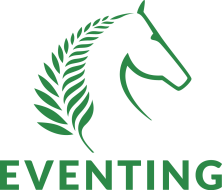 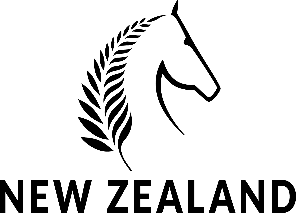 Eventing Talent Identification (ID) Squad ApplicationThe ESNZ Eventing Performance Programme is calling for applications for the Talent Identification (ID) Squad for 2020 – applications close Monday 30 September 2019.The Talent Identification squad is an opportunity for younger riders to be introduced to new skills that will develop them as eventing riders.  The Talent ID Programme will provide two clinics per year. To be eligible to apply, you must:·         Be between the ages of 18-22 as at 1 January 2020; and be·         Currently competing at CCI2*-S or CCI2*-L with at least one MER achieved; In addition, our selectors will be looking for riders that demonstrate the following:·         have a well-rounded approach to riding and display skill and talent;·         show good horsemanship;·         have the ability to ride in good rhythm and balance in all 3 phases;·         are physically fit and willing to learn; ·         are beginning to take ownership of their performance;·         are able to make change; and·         act in accordance with ESNZ Constitution, Regulations, the Code of Conduct and other ESNZ policies.The Eventing Selectors will consider applicants that meet the above criteria and may contact you for a further discussion and/or watch you compete at competitions. Please be clear in your application around what your objectives are and how/what you are going to do in order to make those objectives happen.It is proposed that a subsidised selection camp(s) will be held for chosen riders, in both islands if necessary, before the final selection is made and the squad is announced. Please submit your completed application form to the High Performance Operations Manager, Warrick Allan, warrick@nzequestrian.org.nz by 30 September 2019. Eventing Talent Identification (ID) Squad Application FormI would like to be considered for selection into the Talent ID Squad.Competition Bio – results in the last 18 months at CCN2* level and above;Trainers/Coaches – please provide name and contact phone number;Aims for the coming seasonWhat competitions you plan to get too, placings/scores and how you plan to achieve those;Aims for the next 3-5 yearsPlease include a brief description of your life-plans, eg schooling, travel, uni, work commitmentsNAME:MEMBERSHIP #:ADDRESS:MOBILE NO#:EMAIL:DOB:                                   [NB: You must be aged between 18-22 as at 1 January 2020]                                  [NB: You must be aged between 18-22 as at 1 January 2020]NEXT OF KIN:CONTACT #      HORSE(S):MEMBERSHIP #      HORSE(S):MEMBERSHIP #      